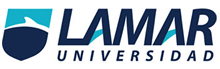 Nombre : Luis Alejandro González Dueñas Maestro : Omar  Gómez ruano Materia : tecnologías Grado , Grupo : 2-BFecha : 04-03-2016TRABAJOS 4 tipos de gestores Thunderbird: Thunderbird (anteriormente Minotaur) es un cliente de correo electrónico con el inconfundible sello de calidad de la fundación Mozilla.Evolution : Evolution es un gestor libre de información personal y de trabajo en grupo, que actualmente forma parte del escritorio de GNOMEClawsmail : se trata de un gestor de correo que tiene un comportamiento estupendo, pero que sobre todo destaca por su sobriedadKmail : “KMail es un cliente de correo electrónico creado por el proyecto KDE para ser el cliente por defecto de este escritorio.Que es un gestor de correo electrónico? Bueno para empezar este es un progama el cual con uso de este nos ayudara a poder revisar nuestros correos de una forma mas rápida y sencilla sin necesidad de tener que meternos a internet y poner nuestros datos y contraseñas , con el gestor de correo  podremos checar, mover , a gustar , responder e inclusive enviar correos electrónicos sin la necesidad de logearnos , o meternos a alguna pagina web, CUENTA DE MICROSOFT 1- Nombre Apellidos 2- Nombre de usuario                                       	@outlook.com	3 -Contraseña  8 caracteres como mínimo, distingue mayúsculas de minúsculas4- Vuelve a escribir la contraseña :5-País o región :6- Fecha de nacimiento :7 -Sexo :Ayúdanos a proteger tu informaciónTu número de teléfono nos ayuda a mantener tu cuenta segura.8-Código de país :9-Número de teléfono :10-Dirección de correo electrónico alternativa :Antes de continuar, queremos asegurarnos de que es una persona real quien está creando esta cuenta.Desafío visualNuevoSonidoEscribe los caracteres que veasEnviarme ofertas promocionales de Microsoft. Puedes cancelar la suscripción en cualquier momento.Al hacer clic en la opción Crear una cuenta, aceptas el Contrato de servicios de Microsoft y la Declaración de privacidad y cookies.Conclucion : aprendi que  los gestores de correo son una herramienta muy útil para el ser humano y que hay diversidad de programas dedicadas a esto , estos gestores nos ayudan a enviar mucho mas rápida las cosas y asiTambién llege a la conclucion de que las cuantas de microsof son muy fáciles de realizar y que existen programas mucho mejores que otros o mas bien mucho mas funcionales y que son mas rapidos . y con todo esto las topologías también formaron algo importante ya que estas nos ayudan a tener un sistema que nos brinde ayuda en nuestras empresas o  trabajos y nos dimos cuenta de cuales son mejores y cuales funcionan para tal cosa y cuales para otraVentajas Desventajas Este programa es de mozillaViene en ingles Es bueno en cuestión de personalizar carpetas y correos de forma fácil Tiene muchas actualizaciones Ventajas DesventajasConvina administraciones de correos , calendarios agendas y listas Se usan en gruposEste programa es mas difícil de usar Es mayormente utilizado en gruposVentajas Desventajas Descataca por su sobriedad Es muy espartano en su diseño y concepto Este usa filtros que podemos ajustar Este no se asemeja a OutlookEste no te permitirá escribir y enviar correos HTML 	Ventajas Desventajas Es de escritorio Contiene otros programas Pone las principales características de los clientes de correo como soporte para múltiples cuentas Es muy comodo de usarEs gratuito Le faltan todavía algunas características